	                                  Association Gymnique de Montredon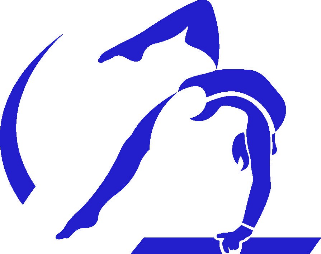 Gymnase Eric PadovaniTraverse de la Marbrerie13008 MARSEILLEFiche d'inscription 2020-2021Nom de l'enfant : …………………………………………………………………………………Prénom : ………………………………………………….………………Date de naissance : ………. / ………. / ……….Adresse : ………………………………………………………………………………………..………….…….…..…………………………………………………………………………………………………..…………………..…….Code Postal : ………………………………………………… Ville : ……………………………………..…...Profession Mère : ………………………………………………………………………….. Père : ……………………………………………………………………………N° de tel pour info SMS : ……………………………………………………………… /………………………………………………………………………………………..Personne à prévenir en cas d'urgence :Nom : …………………………..………………………   Téléphone : ………………………………………..Dans la mesure où le dernier certificat médical fourni date de moins de trois ans,  je certifie avoir répondu "NON" aux 9 questions du questionnaire médical.Marseille, le                                                                                                              SignatureAutorisation d'intervenir en cas d'urgenceMme, M ……………………………………………………………. autorise, en cas d'urgence, le responsable du gymnase à prendre toutes les dispositions utiles en vue de la mise en œuvre de traitements médicaux et chirurgicaux qui pourraient s'imposer, sauf contre-indications ci-après :…………………………………………………………………………………………………………………………………………………………………….……………………….…………………….Marseille, le                                                                        SignatureAttestation d'assuranceL'association Gymnique Montredon a souscrit auprès de l'APAC une assurance collective "Multirisques Adhérents Association" qui comprend la garantie "Responsabilité civile" obligatoire.Conformément à l'article L.321-4 du code du sport, elle vous propose, en outre, une garantie "individuelle accident".Je, soussigné(e), accepte les conditions de cette garantie "Individuelle Accident" de la base dont la notice d'information des garanties et de prix m'a été remise au préalable à ma demande et Je souhaite ou  je ne souhaite pas souscrire à une option "Complémentaire Individuelle de Personnes".Marseille, le                                                                       Signature du licencié (ou du représentant légal pour les mineurs)                                                                                              Précédée de la mention "lu et approuvé".Droit à l'image Je cède ou  je ne cède pas pour une durée illimitée et à titre gracieux au bénéfice de l'Association Gymnique de Montredon, les droits d'utilisation d'images saisies dans le cadre des animations ou compétitions de gymnastique, aux fins de reproduction, par tous les moyens et sur tous les supports connus ou inconnus à ce jour.Marseille, le                                                                           SignatureRemboursement partiel des frais de compétition engagés par les familles pour leur enfantEn fin de saison, une aide forfaitaire pourra être versée aux familles, pour le déplacement de leur enfant en compétition hors du département, et ayant participé activement à l'organisation de la compétition qui se déroulera au gymnase de Montredon.